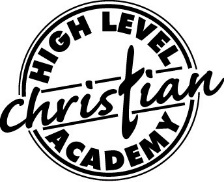 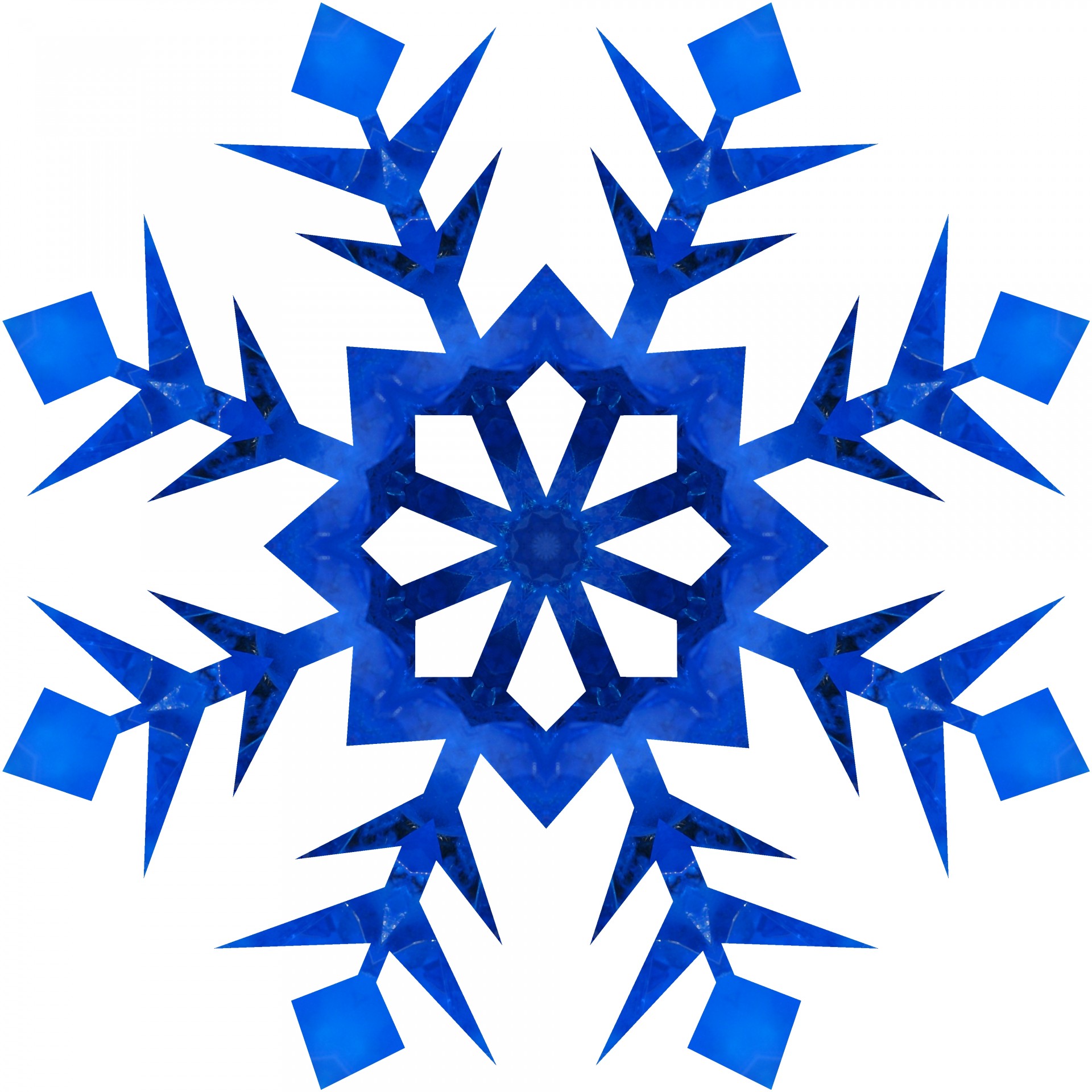 JANUARY 2023 MEMOSFROM THE PRINCIPALHappy New Year!I am incredibly thankful to have the privilege of writing a memo message to you today! I pray that as we head into the year 2023, that you will remember the words of the apostle Paul in Philippians chapter 4: 4-7: “ Rejoice in the Lord always. I will say it again: Rejoice! 5 Let your gentleness be evident to all. The Lord is near. 6 Do not be anxious about anything, but in every situation, by prayer and petition, with thanksgiving, present your requests to God. 7 And the peace of God, which transcends all understanding, will guard your hearts and your minds in Christ Jesus.”I did not have an easy Christmas break, but God was there through it all and He had His hand of protection over me. Choosing in the difficult and challenging moments to see the good, to see God’s provision is what Paul means when he tells the Philippians to “Rejoice in the Lord” and to not worry, but “with thanksgiving” bring our concerns to Christ. Having this humble attitude of thanksgiving, recognizes that God is God and we are not. May we continually rejoice in the Lord and carry all our burdens to Him this year!We have a few activities to look forward to this month! Swimming starts this week; I am very excited to be back at the pool with the students! We will show off our team spirit with Jersey Day this month; we will continue to serve our community this month also, notice will be sent home with more information later this month.  Also February 4th is the official date for our Pie Auction; please keep your eyes and ears open for more information soon! You will also notice that we are shortening our memos; please note that if you have any concerns about any of these changes, I am happy to hear them.Blessings!Alisa JeffreyECS – GRADE 1Welcome back! I hope your break was refreshing. It’s nice to see that the temperatures seem to be warming up. Please continue to make sure that your children come to school dressed for the weather.ECSLA: We will continue to experiment with letter sounds through song and nursery rhymes. We will focus on l, f, b, ai, j sounds, and review all the sounds we have already learned. We will learn letter names and capital letters. We will soon begin nightly baggy book readers. Please keep an eye out for information on that in your child’s bee folder and agenda’s. We will also begin spelling words soon, practicing in class first.  We will continue to practice breaking words into sounds as we hear them in our Jolly Phonics books. Math: We will continue to develop counting strategies to 50, focus on patterns, and flat shapes.Social: Through Discovery we will continue to learn to cooperate and interact with each other respectfully. We will learn about how characteristics and interests unite members of communities and groups.Science: Themes we will touch on through Discovery are building, sorting, and learning to use materials in our environment and discover how others use materialsGRADE 1LA: We will continue to expand sentence writing, doing modelled writing and simple story writing. We will continue to work on capitalization, opposites, and basic sight words. Guided reading will continue. We will continue with word families, shared writing, making words, and journaling.  Math: We are adding and subtracting this month. We will also begin Measurement.Social: We will learn about taking part in a community and what the keys to good citizenship are. We will also discover the importance of caring for the environment, or nature God has created.Science: We are starting a new unit on senses. There will be a materials list coming home soon for items that will help us with discovering our senses.BIBLE: This month’s focus is on Honesty (Proverbs 12:22). Please continue to keep an eye out for letters in your child’s B.E.E. folder that come home as we introduce new units. HEALTH: We will continue to learn about making healthy choices. P.E.: Grade 1’s, swimming begins this month. Please refer to the schedule. GRADES 2 - 3Language Arts: Revising and editing narrative writing.Math:  Measuring with non-standard (gr.2) and standard (gr.3) units. Science: Continuing with Boats and Buoyancy unit. Social:  Cultural traditions.   Bible:  Miriam and Aaron; diligence vs. complaining.GRADES 4 - 6LA – We will wrap up our novel study on The Lion, the Witch, and the Wardrobe with a film novel comparison.Math – Gr 4-6s will move from our units on measurement into patterns.Science – We will be studying simple machines for our next unit. Social – We will be completing a big end of unit project for unit A and then begin studying the first peoples of Alberta.GRADES 7-9Grade 7Science – Interactions & EcosystemsMath – PercentagesSocial – We will continue to study the Canadian Charter of Rights and Freedoms, seeing how it applies to groups.Grade 8Science – Mechanical SystemsLA – Hero’s JourneyMath –PercentagesSocial – We will continue to study the Canadian Charter of Rights and Freedoms, seeing how it applies to groups.Grade 9Science – Environmental ChemistryLA – PoetryMath – Cube and 3-D structures.Social – We will continue to study the Canadian Charter of Rights and Freedoms, seeing how it applies to groups.Grade 7-9 Bible – We will begin studying the Biblical Worldview on Politics.GENERAL INFORMATION:IMPORTANT DATES & EVENTSJan 1: New Year’s DayJan 9: Classes Resume Jan 27: Jersey DayJan 30: PD Day No SchoolJan 31: Community Service: Blessings bagsHot Lunch on Thursdays- must be ordered and paid for ahead of time.Dismissal time 3:25PM – Make sure to notify the school by phone call or note in agenda if sending someone else to pick up your child.The school website is www.hlcacademy.caWe have a facebook page to keep up to date on events.January Swimming:Gr 1-3: Jan 19, 26 - 1-2pmGr 4-9: Jan 10, 17, 24 – 1-2pmPlease remit payment of $20.00 per student as soon as possible.We need volunteers for in the pool as well as drivers for the Grade 1 – 3 Group.Please consider and sign up for any you may be available for.(HLCES) BOARD:Board Members are:Shawn Wiebe - ChairmanRay Lapka - Vice Chair and SecretaryTroy Kidder - TreasurerJerry Krahn - Fundraising Josh Clark - MaintenanceSuzanne Wolfe - MemberThere is an open discussion on Schoology in the HLCA Parents group if you have questions for the board.FUNDRAISING EVENTSFeb 4 – Pie Auction at HLEC 7PMThere is a volunteer sign up sheet in the office for making pies and set up & clean up for the event. There will be a silent auction at the event as well. We are looking for donated items for the auction.ATTACHMENTSMonthly CalendarHot Lunch Order Form Swim Permission Forms